腾达（Tenda）MW3 如何修改LAN口地址？背景描述：之前使用的是腾达的AC18路由器，管理地址是192.168.0.1，下面连接了几个摄像头，配置成了静态 IP 192.168.0.*。现在用MW3替换掉了AC18，MW3地址是192.168.5.1，要怎么把MW3的地址改为192.168.0.1呢？操作方法：打开Tenda WiFi APP，点击“设置”—“DHCP服务器”，把地址改为192.168.0.1，点击“保存”,如下图所示：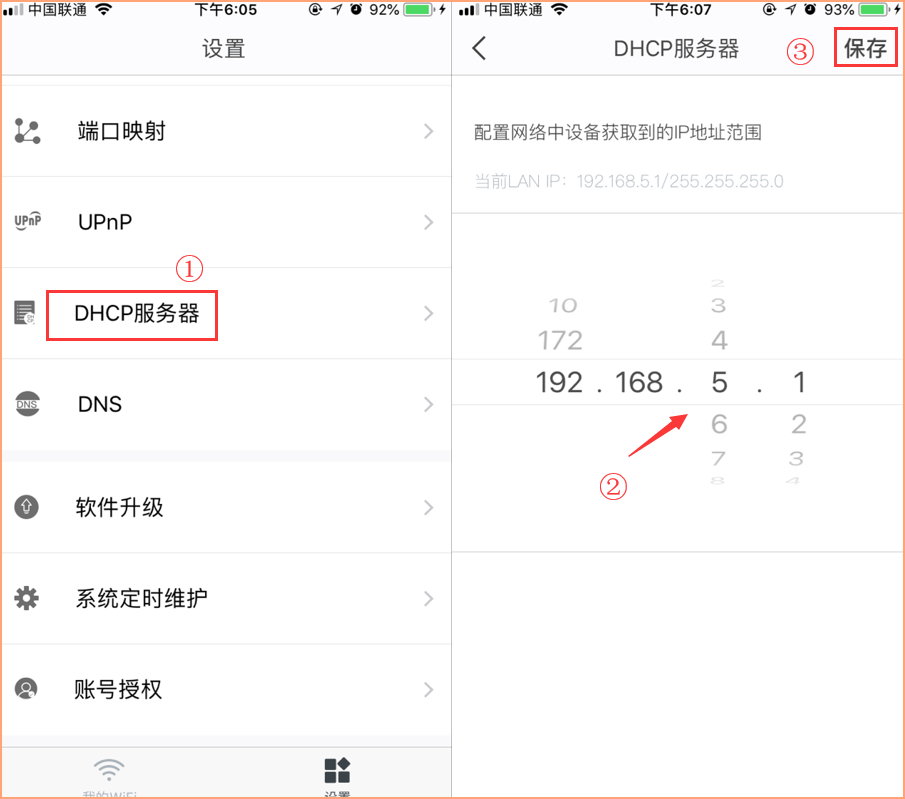 